ПАСПОРТ благоустройства дворовой территорииг. Микунь(наименование населенного пункта)«18» августа 2017 г.                                                                               № _______1. ОБЩАЯ ИНФОРМАЦИЯ2. СИТУАЦИОННАЯ СХЕМА РАСПОЛОЖЕНИЯ ОБЪЕКТА 3. ИНВЕНТАРИЗАЦИЯ ОБЪЕКТА БЛАГОУСТРОЙСТВА Визуальным обследованием на месте установлено:4. ФОТОГРАФИИ ТЕКУЩЕГО СОСТОЯНИЯ ОБЪЕКТА БЛАГОУСТРОЙСТВА5. ЗАКЛЮЧЕНИЕ О НЕОБХОДИМОСТИ ПРОВЕДЕНИЯ РАБОТ ПО БЛАГОУСТРОЙСТВУ:1. Необходимо проведение работ по благоустройству дворовой территории.2. Техническая возможность проведения работ имеется.Члены инвентаризационной Комиссии:                 Селицкий В.Н.                           ______________                               (ФИО, должность)                                      (подпись)                         Чоклу Г.И.                            ______________                               (ФИО, должность)                                      (подпись)                            Ганова Л.И.                          ______________                               (ФИО, должность)                                      (подпись)   Наименование объекта и адресная привязка:многоквартирный жилой домКадастровый паспорт дворовой территории (межевания):Есть, кадастровый номер 11:08:0201004:15Площадь участка: 4 278,00 кв. мИнформация о форме собственности:общедолевая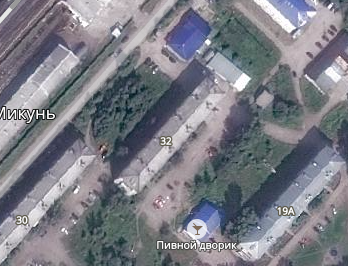 Адрес многоквартирного жилого дома, прилегающего к дворовой территории (улица, номер):Дзержинского 32Дзержинского 32Количество этажей в многоквартирном доме (шт.):Количество этажей в многоквартирном доме (шт.):5Количество подъездов в многоквартирном доме (шт.):Количество подъездов в многоквартирном доме (шт.):4№ п/пНаименование элемента благоустройстваНаличие (да/нет)Тип покрытия(для проездов, тротуаров), количествоФизическое состояние(наличие дефектов)123451Дворовые проездыдаасфальтНаличие выбоин и ям, бортовой камень отсутствует2Наружное освещениеда3Недостаточный уровень освещенности3Урны для мусорада2Отсутствие урн (2)4Скамейкида5Отсутствие окраски (2)5Тротуарынет